ВОРОНЕЖСКАЯ ОБЛАСТЬЗАКОНО ГОСУДАРСТВЕННОЙ (ОБЛАСТНОЙ) ПОДДЕРЖКЕСОЦИАЛЬНО ОРИЕНТИРОВАННЫХ НЕКОММЕРЧЕСКИХ ОРГАНИЗАЦИЙВ ВОРОНЕЖСКОЙ ОБЛАСТИПринят областной Думой29 сентября 2011 годаСтатья 1. Предмет регулирования настоящего Закона Воронежской областиНастоящий Закон Воронежской области определяет гарантии, общие принципы, содержание и меры государственной (областной) поддержки социально ориентированных некоммерческих организаций в Воронежской области.Статья 2. Правовая основа государственной (областной) поддержки социально ориентированных некоммерческих организацийПравовую основу государственной (областной) поддержки социально ориентированных некоммерческих организаций составляют Конституция Российской Федерации, Гражданский кодекс Российской Федерации, Бюджетный кодекс Российской Федерации, Налоговый кодекс Российской Федерации, Федеральный закон от 12 января 1996 года N 7-ФЗ "О некоммерческих организациях", Федеральный закон от 19 мая 1995 года N 82-ФЗ "Об общественных объединениях", другие федеральные законы, принимаемые в соответствии с ними иные нормативные правовые акты Российской Федерации, Устав Воронежской области, настоящий Закон Воронежской области, другие законы Воронежской области и принимаемые в соответствии с ними иные нормативные правовые акты Воронежской области.Статья 3. Основные понятия, используемые в настоящем Законе Воронежской областиДля целей настоящего Закона Воронежской области используются основные понятия, установленные Федеральным законом от 12 января 1996 года N 7-ФЗ "О некоммерческих организациях".Статья 4. Принципы государственной (областной) поддержки социально ориентированных некоммерческих организацийГосударственная (областная) поддержка социально ориентированных некоммерческих организаций осуществляется в соответствии с принципами:равенства прав на государственную (областную) поддержку социально ориентированных некоммерческих организаций;признания самостоятельности социально ориентированных некоммерческих организаций и их права на участие в определении мер государственной (областной) поддержки;открытости содержания и мер государственной (областной) поддержки социально ориентированных некоммерческих организаций.Меры государственной (областной) поддержки социально ориентированных некоммерческих организаций не могут быть использованы органами государственной власти Воронежской области, должностными лицами против законных интересов социально ориентированных некоммерческих организаций, а также в целях изменения характера их деятельности.Статья 5. Полномочия органов государственной власти Воронежской области по решению вопросов государственной (областной) поддержки социально ориентированных некоммерческих организаций1. К полномочиям Воронежской областной Думы по решению вопросов государственной (областной) поддержки социально ориентированных некоммерческих организаций относятся:1) принятие законов Воронежской области и иных нормативных правовых актов Воронежской области в сфере государственной (областной) поддержки социально ориентированных некоммерческих организаций;2) осуществление контроля за соблюдением и исполнением принятых Воронежской областной Думой законов Воронежской области и иных нормативных правовых актов Воронежской области в сфере государственной (областной) поддержки социально ориентированных некоммерческих организаций;3) осуществление иных полномочий в соответствии с действующим законодательством.2. К полномочиям Правительства Воронежской области по решению вопросов государственной (областной) поддержки социально ориентированных некоммерческих организаций относятся:(в ред. закона Воронежской области от 27.02.2024 N 9-ОЗ)1) участие в осуществлении государственной политики в сфере поддержки социально ориентированных некоммерческих организаций;2) принятие в пределах своей компетенции нормативных правовых актов по вопросам поддержки социально ориентированных некоммерческих организаций;3) обеспечение разработки и реализации, а также утверждение государственных программ Воронежской области по вопросам государственной (областной) поддержки социально ориентированных некоммерческих организаций с учетом социально-экономических, экологических, культурных и других особенностей;4) определение уполномоченного исполнительного органа Воронежской области в сфере обеспечения государственной (областной) поддержки социально ориентированных некоммерческих организаций (далее - уполномоченный орган);(в ред. закона Воронежской области от 27.02.2024 N 9-ОЗ)5) содействие развитию межрегионального сотрудничества социально ориентированных некоммерческих организаций.(часть 2 в ред. закона Воронежской области от 25.12.2013 N 189-ОЗ)3. К полномочиям уполномоченного органа относятся:1) координация деятельности исполнительных органов по решению вопросов государственной (областной) поддержки социально ориентированных некоммерческих организаций;(в ред. закона Воронежской области от 27.02.2024 N 9-ОЗ)2) разработка и реализация государственных программ Воронежской области по вопросам государственной (областной) поддержки социально ориентированных некоммерческих организаций с учетом социально-экономических, экологических, культурных и других особенностей;3) финансирование научно-исследовательских и опытно-конструкторских работ по проблемам деятельности и развития социально ориентированных некоммерческих организаций за счет бюджетных ассигнований областного бюджета на государственную (областную) поддержку социально ориентированных некоммерческих организаций;4) пропаганда и популяризация деятельности социально ориентированных некоммерческих организаций за счет бюджетных ассигнований областного бюджета;5) содействие реализации муниципальных программ, предусматривающих мероприятия по поддержке социально ориентированных некоммерческих организаций;6) анализ финансовых, экономических, социальных и иных показателей деятельности социально ориентированных некоммерческих организаций, оценка эффективности мер, направленных на развитие социально ориентированных некоммерческих организаций в Воронежской области, прогноз их дальнейшего развития;7) методическое обеспечение органов местного самоуправления и оказание им содействия в разработке и реализации мер по поддержке социально ориентированных некоммерческих организаций на территориях муниципальных образований Воронежской области;8) формирование и ведение сводного государственного областного реестра социально ориентированных некоммерческих организаций - получателей государственной (областной) поддержки.(часть 3 введена законом Воронежской области от 25.12.2013 N 189-ОЗ)4. К полномочиям исполнительных органов Воронежской области в сфере государственной (областной) поддержки социально ориентированных некоммерческих организаций относятся:(в ред. закона Воронежской области от 27.02.2024 N 9-ОЗ)1) участие в разработке и реализации государственных программ Воронежской области по вопросам государственной (областной) поддержки социально ориентированных некоммерческих организаций с учетом социально-экономических, экологических, культурных и других особенностей;2) формирование и ведение государственных областных реестров социально ориентированных некоммерческих организаций - получателей государственной (областной) поддержки;3) иные полномочия, предусмотренные действующим законодательством.(п. 3 введен законом Воронежской области от 27.04.2021 N 57-ОЗ)(часть 4 введена законом Воронежской области от 25.12.2013 N 189-ОЗ)Статья 6. Некоммерческие организации, которым предоставляются меры государственной (областной) поддержки, установленные настоящим Законом Воронежской областиОрганы государственной власти Воронежской области оказывают государственную (областную) поддержку социально ориентированным некоммерческим организациям при условии осуществления ими в соответствии с учредительными документами следующих видов деятельности:1) социальное обслуживание, социальная поддержка и защита граждан;(п. 1 в ред. закона Воронежской области от 28.10.2016 N 120-ОЗ)2) подготовка населения к преодолению последствий стихийных бедствий, экологических, техногенных или иных катастроф, к предотвращению несчастных случаев;3) оказание помощи пострадавшим в результате стихийных бедствий, экологических, техногенных или иных катастроф, социальных, национальных, религиозных конфликтов, беженцам и вынужденным переселенцам;4) охрана окружающей среды и защита животных;5) охрана и в соответствии с установленными требованиями содержание объектов (в том числе зданий, сооружений) и территорий, имеющих историческое, культовое, культурное или природоохранное значение, и мест захоронений;6) оказание юридической помощи на безвозмездной или на льготной основе гражданам и некоммерческим организациям и правовое просвещение населения, деятельность по защите прав и свобод человека и гражданина;7) профилактика социально опасных форм поведения граждан;8) благотворительная деятельность, а также деятельность в области организации и поддержки благотворительности и добровольчества (волонтерства);(в ред. закона Воронежской области от 12.03.2018 N 17-ОЗ)9) деятельность в области образования, просвещения, науки, культуры, искусства, здравоохранения, профилактики и охраны здоровья граждан, пропаганды здорового образа жизни, улучшения морально-психологического состояния граждан, физической культуры и спорта и содействие указанной деятельности, а также содействие духовному развитию личности;10) деятельность в сфере патриотического, в том числе военно-патриотического, воспитания граждан Российской Федерации, допризывной подготовки;(п. 10 в ред. закона Воронежской области от 22.05.2019 N 67-ОЗ)11) развитие институтов гражданского общества и общественного самоуправления;(в ред. закона Воронежской области от 27.12.2012 N 194-ОЗ)12) содействие развитию предпринимательства и туризма на территории Воронежской области;(п. 12 введен законом Воронежской области от 27.12.2012 N 194-ОЗ)13) развитие детского и молодежного общественного движения, поддержка детских и молодежных общественных объединений, а также общественных объединений, работающих с детьми и молодежью;(п. 13 введен законом Воронежской области от 27.12.2012 N 194-ОЗ)14) развитие и укрепление межнациональных, межэтнических и межконфессиональных отношений, профилактика экстремизма и ксенофобии, сохранение и защита самобытности, культуры, языков и традиций народов Российской Федерации;(п. 14 в ред. закона Воронежской области от 02.10.2013 N 134-ОЗ)15) деятельность в области средств массовой информации, а также издательского дела;(п. 15 введен законом Воронежской области от 27.12.2012 N 194-ОЗ)16) формирование в обществе нетерпимости к коррупционному поведению;(п. 16 введен законом Воронежской области от 02.10.2013 N 134-ОЗ)17) участие в профилактике и (или) тушении пожаров и проведении аварийно-спасательных работ;(п. 17 в ред. закона Воронежской области от 22.05.2019 N 67-ОЗ)18) деятельность в области проведения независимой оценки качества условий оказания услуг организациями, оказывающими социальные услуги;(п. 18 введен законом Воронежской области от 10.11.2014 N 139-ОЗ; в ред. закона Воронежской области от 12.03.2018 N 17-ОЗ)19) содействие повышению мобильности трудовых ресурсов;(п. 19 введен законом Воронежской области от 09.12.2015 N 199-ОЗ)20) содействие внедрению Всероссийского физкультурно-спортивного комплекса "Готов к труду и обороне" (ГТО), развитию военно-прикладных видов спорта;(п. 20 введен законом Воронежской области от 09.12.2015 N 199-ОЗ)21) увековечение памяти жертв политических репрессий;(п. 21 введен законом Воронежской области от 28.10.2016 N 120-ОЗ)22) проведение поисковой работы, направленной на выявление неизвестных воинских захоронений и непогребенных останков защитников Отечества, установление имен погибших и пропавших без вести при защите Отечества.(п. 22 введен законом Воронежской области от 22.05.2019 N 67-ОЗ)Статья 7. Формы государственной (областной) поддержки социально ориентированных некоммерческих организаций1. Оказание государственной (областной) поддержки социально ориентированным некоммерческим организациям осуществляется в следующих формах:1) финансовая, имущественная, информационная, консультационная поддержка, поддержка в области подготовки, дополнительного профессионального образования работников и добровольцев (волонтеров) социально ориентированных некоммерческих организаций;(в ред. законов Воронежской области от 25.12.2013 N 189-ОЗ, от 12.03.2018 N 17-ОЗ)2) предоставление социально ориентированным некоммерческим организациям льгот по уплате налогов и сборов в соответствии с законодательством о налогах и сборах;3) осуществление закупок товаров, работ, услуг для обеспечения государственных и муниципальных нужд у социально ориентированных некоммерческих организаций в порядке, установленном законодательством Российской Федерации о контрактной системе в сфере закупок товаров, работ, услуг для обеспечения государственных и муниципальных нужд;(п. 3 в ред. закона Воронежской области от 22.05.2019 N 67-ОЗ)4) предоставление юридическим лицам, оказывающим социально ориентированным некоммерческим организациям материальную поддержку, льгот по уплате налогов и сборов в соответствии с законодательством о налогах и сборах;5) в иных формах, предусмотренных федеральным законодательством и законодательством Воронежской области.(п. 5 в ред. закона Воронежской области от 22.05.2019 N 67-ОЗ)1.1. Оказание имущественной поддержки социально ориентированным некоммерческим организациям осуществляется исполнительным органом Воронежской области, уполномоченным в сфере имущественных и земельных отношений путем передачи во владение и (или) в пользование таким некоммерческим организациям государственного областного имущества. Указанное имущество должно использоваться только по целевому назначению. Некоммерческим организациям - исполнителям общественно полезных услуг меры имущественной поддержки предоставляются на срок не менее двух лет.(часть 1.1 введена законом Воронежской области от 05.10.2017 N 126-ОЗ; в ред. законов Воронежской области от 27.04.2021 N 57-ОЗ, от 27.02.2024 N 9-ОЗ)2. Исполнительный орган Воронежской области, уполномоченный в сфере имущественных и земельных отношений утверждает перечень государственного областного имущества, свободного от прав третьих лиц (за исключением имущественных прав некоммерческих организаций). Государственное областное имущество, включенное в указанный перечень, может быть использовано только в целях предоставления его во владение и (или) в пользование на долгосрочной основе (в том числе по льготным ставкам арендной платы) социально ориентированным некоммерческим организациям. Этот перечень подлежит обязательному опубликованию в средствах массовой информации, а также размещению в информационно-телекоммуникационной сети Интернет на официальном сайте исполнительного органа Воронежской области, указанного в настоящей части.(в ред. законов Воронежской области от 27.04.2021 N 57-ОЗ, от 27.02.2024 N 9-ОЗ)3. Порядок формирования, ведения, обязательного опубликования перечня, предусмотренного частью 2 настоящей статьи, а также порядок и условия предоставления во владение и (или) в пользование включенного в него государственного областного имущества устанавливается Правительством Воронежской области.(в ред. закона Воронежской области от 27.02.2024 N 9-ОЗ)4. Государственное областное имущество, включенное в перечень, предусмотренный частью 2 настоящей статьи, не подлежит отчуждению в частную собственность, в том числе в собственность некоммерческих организаций, арендующих это имущество.5. Запрещаются продажа переданного социально ориентированным некоммерческим организациям государственного областного имущества, переуступка прав пользования им, передача прав пользования им в залог и внесение прав пользования таким имуществом в уставный капитал любых других субъектов хозяйственной деятельности.6. Исполнительный орган Воронежской области, уполномоченный в сфере имущественных и земельных отношений, оказавший имущественную поддержку социально ориентированным некоммерческим организациям, вправе обратиться в арбитражный суд с требованием о прекращении прав владения и (или) пользования социально ориентированными некоммерческими организациями предоставленным им государственным областным имуществом при его использовании не по целевому назначению и (или) с нарушением запретов и ограничений, установленных Федеральным законом от 12 января 1996 года N 7-ФЗ "О некоммерческих организациях".(в ред. законов Воронежской области от 27.04.2021 N 57-ОЗ, от 27.02.2024 N 9-ОЗ)7. Некоммерческие организации - исполнители общественно полезных услуг имеют право на приоритетное получение мер поддержки, предусмотренных настоящим Законом Воронежской области, в порядке, установленном федеральными законами, иными нормативными правовыми актами Российской Федерации, а также нормативными правовыми актами Воронежской области.(часть 7 введена законом Воронежской области от 05.10.2017 N 126-ОЗ)Статья 8. Информационная поддержка социально ориентированных некоммерческих организацийОказание информационной поддержки социально ориентированным некоммерческим организациям осуществляется органами государственной власти Воронежской области путем создания государственных информационных систем Воронежской области и информационно-телекоммуникационной сети Воронежской области и обеспечения их функционирования в целях реализации государственной (областной) политики в области поддержки социально ориентированных некоммерческих организаций.Оказание информационной поддержки социально ориентированным некоммерческим организациям возможно также путем предоставления им государственными организациями, осуществляющими теле- и (или) радиовещание, и редакциями государственных периодических печатных изданий бесплатного эфирного времени, бесплатной печатной площади, размещения информационных материалов социально ориентированных некоммерческих организаций в информационно-телекоммуникационной сети "Интернет".(абзац введен законом Воронежской области от 05.10.2017 N 126-ОЗ)Информационная поддержка социально ориентированных некоммерческих организаций, включенных в реестр социально ориентированных некоммерческих организаций, может осуществляться органами государственной власти Воронежской области путем оказания услуг по предоставлению вычислительных мощностей для функционирования информационной системы социально ориентированной некоммерческой организации и (или) содействия в оказании таких услуг в порядке, определенном Правительством Российской Федерации.(абзац введен законом Воронежской области от 27.02.2024 N 9-ОЗ)Статья 9. Поддержка в области подготовки, дополнительного профессионального образования работников и добровольцев (волонтеров) социально ориентированных некоммерческих организаций(в ред. закона Воронежской области от 12.03.2018 N 17-ОЗ)(в ред. закона Воронежской области от 05.10.2017 N 126-ОЗ)Поддержка в области подготовки, дополнительного профессионального образования работников и добровольцев (волонтеров) социально ориентированных некоммерческих организаций может осуществляться органами государственной власти Воронежской области в пределах ассигнований, предусмотренных на соответствующие цели законом Воронежской области об областном бюджете на соответствующий финансовый год и плановый период, путем организации и содействия в организации подготовки, профессиональной переподготовки и повышения квалификации работников и добровольцев (волонтеров) социально ориентированных некоммерческих организаций по запросам указанных некоммерческих организаций, проведения обучающих, научных и практических мероприятий.(в ред. закона Воронежской области от 12.03.2018 N 17-ОЗ)Статья 10. Мероприятия по государственной (областной) поддержке социально ориентированных некоммерческих организаций(в ред. закона Воронежской области от 25.12.2013 N 189-ОЗ)Мероприятия по государственной (областной) поддержке социально ориентированных некоммерческих организаций включаются в государственные программы Воронежской области.Статья 11. Государственные областные и сводный государственный областной реестры социально ориентированных некоммерческих организаций - получателей государственной (областной) поддержки(в ред. закона Воронежской области от 25.12.2013 N 189-ОЗ)1. Исполнительные органы Воронежской области, оказывающие государственную (областную) поддержку социально ориентированным некоммерческим организациям, формируют и ведут государственные областные реестры социально ориентированных некоммерческих организаций - получателей государственной (областной) поддержки.(в ред. закона Воронежской области от 27.02.2024 N 9-ОЗ)2. В государственные областные и сводный государственный областной реестры социально ориентированных некоммерческих организаций - получателей государственной (областной) поддержки включаются сведения о некоммерческой организации, предусмотренные Федеральным законом от 12 января 1996 года N 7-ФЗ "О некоммерческих организациях".(в ред. закона Воронежской области от 25.12.2013 N 189-ОЗ)3. Ведение государственных областных реестров социально ориентированных некоммерческих организаций - получателей государственной (областной) поддержки и хранение представленных ими документов осуществляются в соответствии с порядком и требованиями к технологическим, программным, лингвистическим, правовым и организационным средствам обеспечения пользования указанными реестрами, установленными уполномоченным федеральным органом исполнительной власти в соответствии с федеральным законодательством.(в ред. закона Воронежской области от 09.12.2015 N 199-ОЗ)Ведение сводного государственного областного реестра социально ориентированных некоммерческих организаций - получателей государственной (областной) поддержки осуществляется уполномоченным органом в порядке и в соответствии с требованиями, указанными в абзаце первом части 3 настоящей статьи.(абзац введен законом Воронежской области от 25.12.2013 N 189-ОЗ; в ред. закона Воронежской области от 09.12.2015 N 199-ОЗ)4. Информация, содержащаяся в государственных областных и сводном государственном областном реестрах социально ориентированных некоммерческих организаций - получателей государственной (областной) поддержки, является открытой для всеобщего ознакомления и предоставляется в соответствии с Федеральным законом от 9 февраля 2009 года N 8-ФЗ "Об обеспечении доступа к информации о деятельности государственных органов и органов местного самоуправления".(в ред. закона Воронежской области от 25.12.2013 N 189-ОЗ)Статья 12. Вступление в силу настоящего Закона Воронежской области1. Настоящий Закон Воронежской области вступает в силу по истечении 10 дней со дня его официального опубликования.2. Нормативные правовые акты исполнительных органов Воронежской области подлежат приведению в соответствие с настоящим Законом Воронежской области в течение трех месяцев со дня его вступления в силу.(в ред. закона Воронежской области от 27.02.2024 N 9-ОЗ)Губернатор Воронежской областиА.В.ГОРДЕЕВг. Воронеж,06.10.2011N 134-ОЗ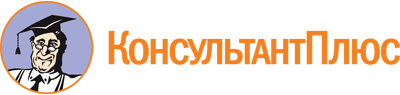 Закон Воронежской области от 06.10.2011 N 134-ОЗ
(ред. от 27.02.2024)
"О государственной (областной) поддержке социально ориентированных некоммерческих организаций в Воронежской области"
(принят Воронежской областной Думой 29.09.2011)Документ предоставлен КонсультантПлюс

www.consultant.ru

Дата сохранения: 14.06.2024
 6 октября 2011 годаN 134-ОЗСписок изменяющих документов(в ред. законов Воронежской области от 27.12.2012 N 194-ОЗ,от 02.10.2013 N 134-ОЗ, от 25.12.2013 N 189-ОЗ, от 10.11.2014 N 139-ОЗ,от 05.05.2015 N 70-ОЗ, от 09.12.2015 N 199-ОЗ, от 28.10.2016 N 120-ОЗ,от 05.10.2017 N 126-ОЗ, от 12.03.2018 N 17-ОЗ, от 22.05.2019 N 67-ОЗ,от 27.04.2021 N 57-ОЗ, от 27.02.2024 N 9-ОЗ,с изм., внесенными законом Воронежской области от 26.09.2018 N 116-ОЗ)